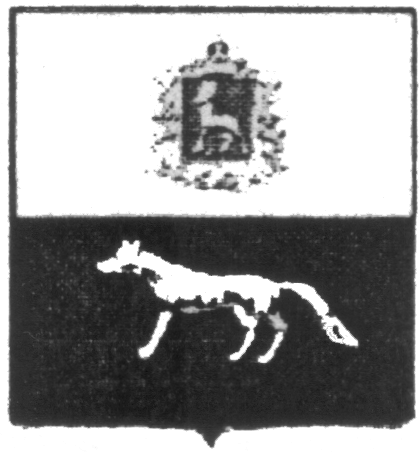 П О С Т А Н О В Л Е Н И Е       от  29.12.2017 г.  № 63О внесении изменений в Приложение к постановлению администрации сельского поселения Серноводск муниципального района Сергиевский № 42 от 31.12.2015г. «Об утверждении муниципальной программы «Совершенствование муниципального управления  сельского поселения Серноводск муниципального района Сергиевский» на 2016-2018гг.В соответствии с Федеральным законом от 06.10.2003 № 131-ФЗ «Об общих принципах организации местного самоуправления в Российской Федерации» и Уставом сельского поселения Серноводск, в целях уточнения объемов финансирования проводимых программных мероприятий, Администрация сельского поселения Серноводск муниципального района Сергиевский  ПОСТАНОВЛЯЕТ:        1.Внести изменения в Приложение к постановлению Администрации сельского поселения Серноводск муниципального района Сергиевский № 42 от 31.12.2015г. «Об утверждении муниципальной программы «Совершенствование муниципального управления  сельского поселения Серноводск муниципального района Сергиевский» на 2016-2018гг. (далее - Программа) следующего содержания:        1.1.В Паспорте Программы позицию «Объемы и источники финансирования Программы» изложить в следующей редакции:         Общий объем финансирования Программы составляет 8944,04671 тыс. руб., в том числе по годам:-средств местного бюджета – 8269,27834 тыс.рублей:2016 год – 3098,10600 тыс. руб.;2017 год –2862,39676 тыс. руб.;2018 год – 2308,77558 тыс. руб.- средства областного бюджета – 296,06837 тыс.рублей:2016 год – 0,00 тыс.руб.;2017 год – 296,06837 тыс.руб.;2018 год – 0,00 тыс.руб.- средства федерального бюджета - 378,70000 тыс. рублей:2016год – 192,50000 тыс. руб.;2017 год – 186,20000 тыс. руб.;2018 год – 0,00 тыс. руб.      1.2.Раздел  Программы  4 «Ресурсное обеспечение реализации Программы» изложить в редакции согласно Приложению №1 к настоящему Постановлению.      2.Опубликовать настоящее Постановление в газете «Сергиевский вестник».      3.Настоящее Постановление вступает в силу со дня его официального опубликования.	Глава сельского поселения Серноводск муниципального района Сергиевский                                     Чебоксарова Г.Н.Приложение к постановлению администрации сельского поселения Серноводск м.р.Сергиевский                                       №_____ от "___"________201_г.* Финансирование мероприятий осуществляется в форме субвенции муниципальному району Сергиевский согласно методик расчета объемов иных межбюджетных трансфертов.№ п/пНаименование мероприятияГоды реализацииГоды реализацииГоды реализации№ п/пНаименование мероприятия2016 год в тыс.руб.2017 год в тыс.руб.2018 год в тыс.руб.1Функционирование высшего должностного лица муниципального образования545,27124588,14997544,521402Функционирование местных администраций1631,875151610,084211744,254183Укрепление материально-технической базы администрации48,472000,000000,004Создание условий для развития малого и среднего предпринимательства*32,9355422,290590,005Осуществление полномочий по определению поставщиков(подрядчиков, исполнителей) для муниципальных нужд, в том числе размещение в единой информационной системе (ЕИС) план -закупок и внесенных в него изменений, размещение в ЕИС план –графика и внесенных в него изменений, а также размещение в ЕИС сведений и отчетов, предусмотренных Федеральным законом от 05.04.2013г. №44-ФЗ «О контрактной системе в сфере закупок товаров, работ, услуг для обеспечения государственных и муниципальных нужд»*9,062099,828100,006Осуществление полномочий по принятию правовых актов по отдельным вопросам в рамках переданных полномочий*34,8016237,937850,007Составление проекта бюджета поселения, исполнения бюджета поселения, осуществление контроля за его исполнением, составление отчета об исполнении бюджета поселения*182,29455198,722050,008Осуществление внешнего муниципального контроля*7,586797,517180,009Информационное обеспечение населения сельского поселения 450,00000450,000000,0010Присвоение адресов объектам адресации, изменение, аннулирование адресов, присвоение наименований элементам улично-дорожной сети местного значения поселения, наименований элементам планировочной структуры в границах поселения, изменение, аннулирование таких наименований, размещение информации в государственном адресном реестре*34,8016237,937850,0011Подготовка проекта генерального плана поселения, проекта правил землепользования и застройки поселения самостоятельно, либо на основании муниципального контракта, заключенного по итогам размещения заказа в соответствии с законодательством Российской Федерации*58,0027068,079740,0012Подготовка проектов планировки территории, проектов межевания территории самостоятельно либо на основании муниципального контракта, заключенного по итогам размещения муниципального заказа в соответствии с законодательством Российской Федерации (за исключением принятых нормативных правовых актов по указанным вопросам); проверка проектов планировки территории и проектов межевания территории на соответствии требованиям Градостроительного кодекса Российской Федерации*58,0027063,229740,0013Первичный воинский учет192,50000186,200000,0014Госпошлина0,000,000,0015Обслуживание муниципального долга5,000000,0000020,0000016Подготовка и утверждение местных нормативов градостроительного проектирования поселения, внесение в них изменений0,0037,937850,0017Прочие мероприятия0,0026,750000,00За счет средств местного бюджета:3098,106002862,396762308,77558За счет средств областного бюджета:0,00296,068370,00За счет средств федерального бюджета:192,50000186,200000,00ВСЕГО:3290,606003344,665132308,77558